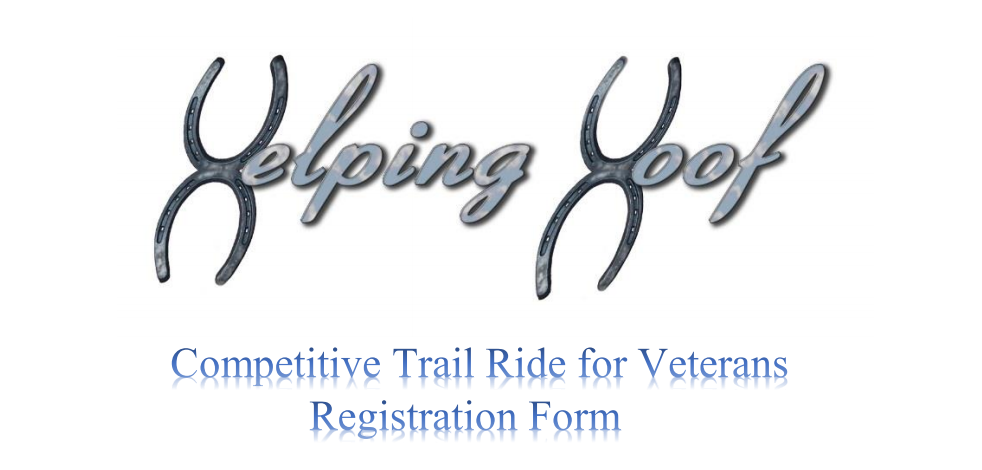 Name_________________________________________________Address_______________________________________________City___________________    State/Zip______________________Phone___________________________ Email Address_____________________________Rider’s Age (if under 18)________________________ DOB___________________Emergency Contact_________________________________________Important Medical Information in case of emergency:__________________________________________________________________________________________Horse’s Name___________________________ Breed___________________Age_________________ Gender________________________Category: Pick a category, all are $50 per entry _______Green (green horse/green rider, limited experience with obstacles) _______Blue (intermediate, rides regularly with some prior experience with obstacles, not professional)_______Black (expert, ride challenging courses, won 2 or more obstacle challenges anywhere, works professionally with horses) _______Youth (age 17 or younger) Cost $30 How did you hear about this ride? *****Helmets are required for all participants under 18. They are highly recommended for everyone. Release of LiabilityEquine Activities Immunity ActAll activities are subject to the Equine Activities Immunity Act, Utah code, Chapter 18, Section 6.1801 – 6.1802. By your signature you have accepted the limits of liability resulting from equine activities. All persons in this area will be regarded as participants and limited by the Equine Activities Immunity Act. Release, Assumption of Risk, Waiver & Indemnification I AGREE in consideration for my participation in this Competitive Trail Ride to the following: I agree that I choose to participate voluntarily in the Competitive Trail Ride with my horse, as a rider, handler, lessee, owner, agent, trainer, or as parent or guardian of a minor participant. I am fully aware and acknowledge that horse activities involve inherent dangerous risks of accident, loss and serious bodily injury, including broken bones, head injuries, trauma, pain, suffering or death (“harm”). I understand that horses have a propensity to engage in unpredictable behavior including running, bucking, kicking, rearing, shying, or stepping on things and people and that it is my responsibility to manage the behavior of my horse and those of minor children to a reasonable degree and that I will only compete within the limits of my skills and knowledge. I agree to release the members of A Helping Hoof, PLLC, organizers, officials, employees, volunteers, directors, land owners, and affiliated organizations from all claims for money damages or otherwise for any harm to me or my horse and for any harm caused by me or my horse to others, even if the harm resulted, directly or indirectly, from the negligence of the above mentioned individuals or organizations. I agree to expressly assume all risks of harm to me or my horse, including harm resulting from the negligence of the above mentioned individuals or organizations. I agree to indemnify (that is, to pay any losses, damages, or costs incurred by) the above mentioned individuals & organizations and to hold them harmless with respect to claims for harm to me or my horse, and for claims made by others for any harm caused by me or my horse at this ride. I understand the benefit of wearing protective equipment, such as riding helmets, and understand that I am encouraged but not required to do so. Riding helmets are required for ALL Youth riders. If I am a parent or legal guardian of minor participant, I consent to the child’s participation and agree to all of the above provisions and agree to assume all of the obligations of this Release on the child’s behalf. By signing below, I further agree to be bound by all terms and provisions on this registration form. Signature__________________________________________ Date_______________________ Print Name_______________________________________________If participant is a minor (under 18), signature of parent or legal guardian is required. Parent or guardian: Signature______________________________________ Date___________________ Print Name_______________________________________________